1º ESO.- Estos ejercicios se pueden realizar en estas mismas hojas; al abrirlos le dais a “habilitar edición” y luego lo guardáis y me lo podéis enviar a este correo: amalpicacastanon@educa.madrid.orgEl plazo es hasta el 26 de marzo.LA FAMILLEComplétez. La famille de Jean :La mère de ma mère est ma .La mère de David est ma .Briggitte est la  de Murielle.Le père de Murielle est mon .Maxime est mon .Le père de Sébastien est mon .Briggitte est ma .David est le  de Murielle.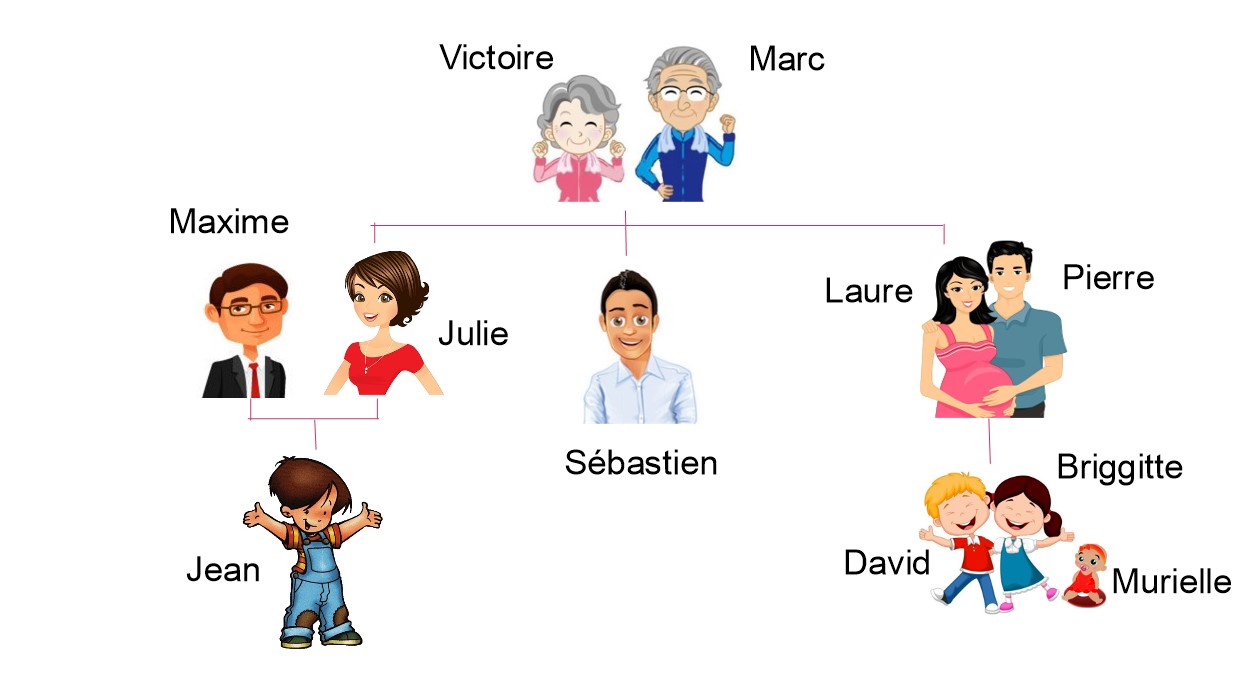 La famillePrincipio del formulario

1. La mère de mon père est ma .2. Le mari de ma grand-mère est mon  .3. Mon  est le mari de ma tante.4. La soeur de mon père est ma  .5. La fille de ma mère est ma .6. Le fils de mon grand-père est mon .7. Le père de mon fils est mon .8. La  de mon oncle est ma tante.

 Les prépositions de lieu (las preposiciones de lugar)Les prépositions de lieu          Où sont-ils?Choisissez la préposition appropriée.  Carré significa cuadrado.Principio del formulario 1) Armand est  carré.Final del formularioPrincipio del formulario 2) Richard est  carré.Final del formularioPrincipio del formulario 3) Samuel est  carré.Final del formularioPrincipio del formulario 4) Nicole est  carré.Final del formularioPrincipio del formulario 5) David est  carré.Final del formularioPrincipio del formulario 6) Carole est  carré.Final del formularioFinal del formulario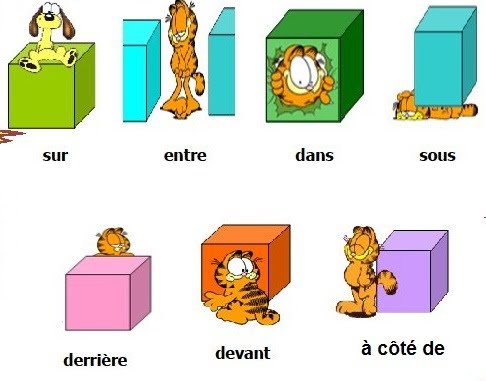 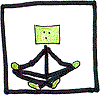 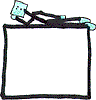 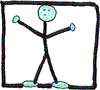 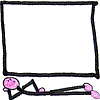 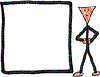 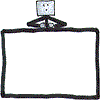 RichardDavidSamuelArmandCaroleNicole